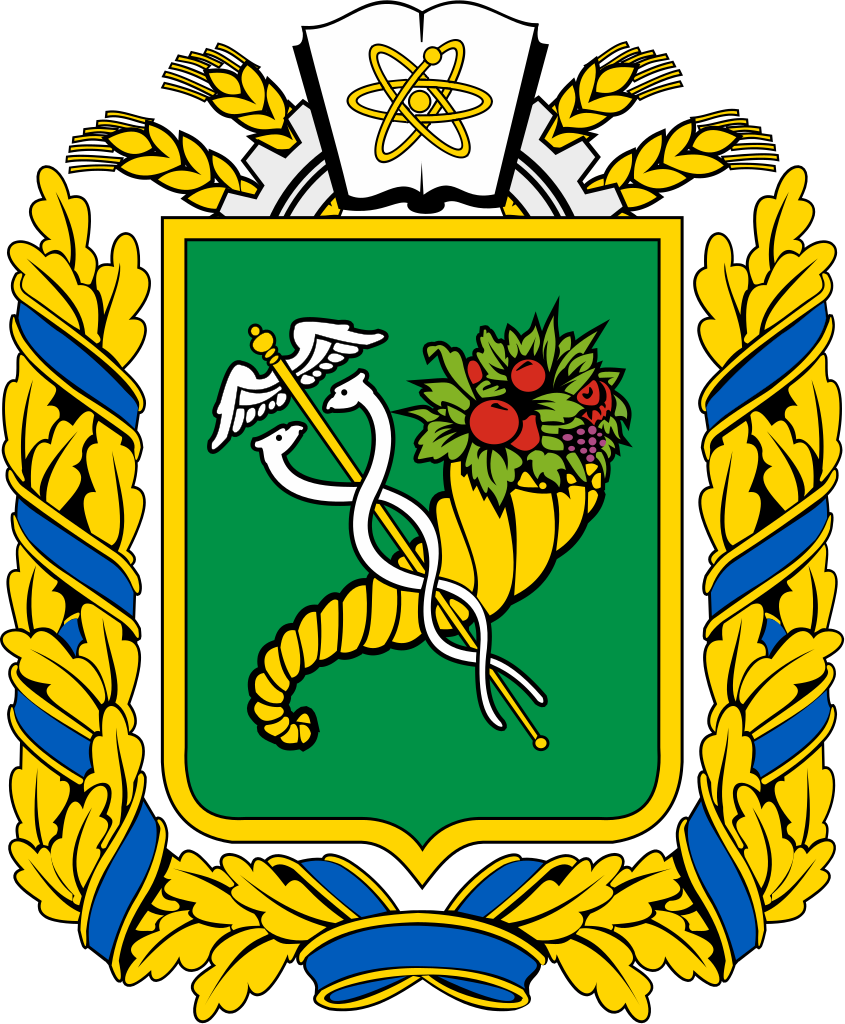 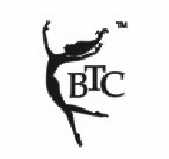 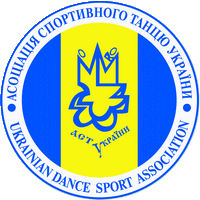 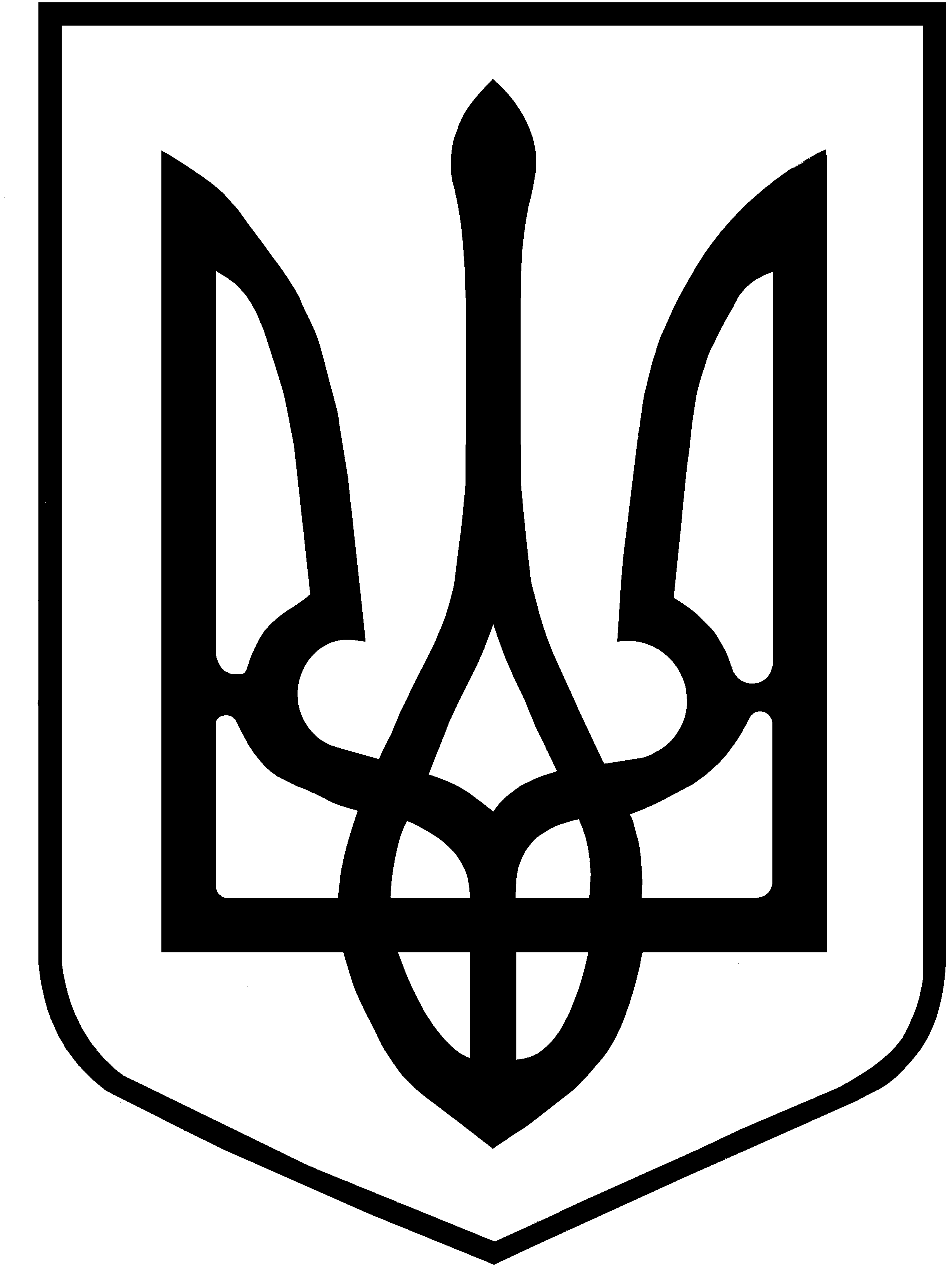 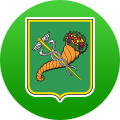 МІНІСТЕРСТВО МОЛОДІ ТА СПОРТУ УКРАЇНИАСОЦІАЦІЯ СПОРТИВНОГО ТАНЦЮ УКРАЇНИ ВСЕУКРАЇНСЬКИЙ ТАНЦЮВАЛЬНЫЙ СОЮЗУПРАВЛІННЯ У СПРАВАХ МОЛОДІ ТА СПОРТУ ХАРКІВСЬКОЇ ОБЛАСНОЇ ДЕРЖАВНОЇ АДМІНІСТРАЦІЇ УПРАВЛІННЯ З ПИТАНЬ ФІЗИЧНОЇ КУЛЬТУРИ ТА СПОРТУ ХАРКІВСЬКОЇ МІСЬКОЇ РАДИХАРКІВСЬКИЙ ВІДОКРЕМЛЕНИЙ ПІДРОЗДІЛ ГРОМАДСЬКОЇ ОРГАНІЗАЦІЇ АСОЦІАЦІЯ СПОРТИВНОГО ТАНЦЮ УКРАЇНИ“VIII Малий кубок м.Харкова”«Національний Чемпіонат України (Ювенали 2 лат. Юніори 2 лат). та Кубок України Дорослі лат.Кубок Харківської області та м.Харкова»20 Травня 2018р.Місце проведення :Україна, м.Харків,  пр. Петра Григоренка 2 ,  «Харківський палац спорту»Довідки за телефоном: Кирило Шкурєєв         тел.: +38 (066) 644.42.22Дмитро Сашков         тел.: +38 (093) 132.98.24Маргарита Шкурєєва   тел.: +38 (066) 018.33.501 ВІДДІЛЕННЯ    Реєстрація 8:00-8:30    Розминка 8:00-8:45    Початок 9:00* - Участники не переодягаються на окремі програми.2 ВІДДІЛЕННЯ     Реєстрація 11:30 – 12:00 Розминка 12:00-12:30 Початок 12:303 ВІДДІЛЕННЯ     Реєстрація 13:00 – 13:30 Розминка 14:00-14:30 Початок 14:304 ВІДДІЛЕННЯ   Реєстрація 17:30-18:00    Розминка 18:00-18:30    Початок 18:30Реєстрація: До участі у змаганнях допускаються спортсмени Харкова, областей України та спортивних клубів. За класифікаційними книжками всіх всеукраїнських організацій, танцювальних організацій інших країн, з діючою ліцензією на 2018 рік. Кількість спортсменів від території не обмежена.Реєстрація збірних команд областей зі спортивних танців для участі у Чемпіонаті та Кубку України відбувається через офіс АСТУ: vloh@voliacable.com тел. моб.: +380 67-442-75-34 Святослав ВлохКлуби спортивного танцю направляють заяви на участь в Чемпіонаті України від одної танцювальної пари і більше, в даній віковій групі та програмі, за 30 днів до початку Чемпіонату та Кубку України.Заявки в довільній формі не розглядаються. Без попередньої заявки і після закінчення реєстрації організатори мають право відмовити парам в участі.Попередні заявки для участі у  Кубку Харківської області та м.Харкова надсилаються до ХВП АСТУ за п’ять днів до початку змагань за адресою: м.Харків, вул. 23 Серпня, 51. Тел.(057)714-25-20, e-mail: shkuryeyev-ki@hotmail.com.Заявки в довільній формі не розглядаються. Без попередньої заявки і після закінчення реєстрації організатори мають право відмовити парам в участі.В категорії «Атестація» та « Дебют» можлива реєстрація за свідоцтвом про народження.Організатори залишають за собою право об’єднувати категорії, також відмовити в участі парі або судді.Реєстрація учасників в категорії Чемпіонат України та Кубок України, здійснюється лише згідно діючої ліцензії IDSA на 2018рік.Обмеження Кубок Харківської області та м.Харкова, Кубок України та Чемпіонат України проводяться згідно з «Правилами змагань зі спортивного танцю» (дивись на сайті www.udsa.com.ua). Класифікаційних змагання проводиться згідно з правилами по фігурам та костюмам ВТС (дивись на сайті www.udu.com.ua)Внески для учасників «Атестация»-220грн. з людини; «Дебют»-220грн з людини;«Н» клас-250грн з людини;«Е» клас -260грн з людини;«D» клас 300грн з людини; «С» класа -300грн з людини;«С+В» класа -350грн з людини;Кубок м.Харкова «Рейтинг» 400грн з людини.Кубок Харковської області «Рейтинг» 400грн з людини.Кубок України «Рейтинг» 400грн з людини.Чемпіонат України «Рейтинг» 400грн з людини.За умов не участі у змаганнях за будь яких умов стартові внески повертаються у розмірі 50% , а за Кубок м.Харкова та Кубок Харковської області благодійні внески не повертаються! ON-LINE РЕЄСТРАЦІЯ НА:www.flymark.com.uaЩОБ ЗАПОБІГТИ ЗАТРИМОК НА ТУРНІРІ ПРОХАННЯ ЖИТЕЛІВ МІСТА ХАРКОВА ПРИЇХАТИ НА ПОПЕРЕДНЮ РЕЄСТРАЦІЮ. ЗА АДРЕСОЮ: ВУЛ. ВОСКРЕСЕНСЬКА 27 (ВУЛ. УРИЦЬКОГО 27),(МАГАЗИН «ВСЕ ДЛЯ ШТОР»)18 Травня з 15-00 до 21-00БЕЗ ПОПЕРЕДНЬОЇ РЕЄСТРАЦІЇ УЧАСТЬ У ЗМАГАННЯХ НЕМОЖЛИВА, Для глядачів Вхід на змагання 170грн на цілий деньОдне місце за столиком 80грн на одне відділення  (входить частування) 1 та 2 відділенняОдне місце за столиком 100грн на одне відділення  (входить частування) 3 та 4 відділенняМісця за столиком продаються тільки кратно двом.Замовлення столиків за тел.: (050) 638 00 35 Тетяна МихайлівнаУ вартість місця за столиком НЕ входить вартість вхідного квиткаСудді Суддівська бригада формується з присутніх суддів на змаганнях, відповідно до їх категорії.На суддівство в Чемпіонаті України та Кубку України, в даній віковій групі і програмі, допускаються лише судді з діючою на 2018 рік ліцензією судді IDSA (при наявності від області 6 пар)..Призначення на суддівство можливе лише за умови завчасної реєстрації.Судді та тренери мають дотримуватись дрес коду.Вхід суддів та тренерів згідно реєстрації.Головний суддя змагань – Кирило Шкурєєв. Голоний суддя Чемпіонату України та Кубку України – Святослав Влох. Вікові категорії “Рейтинг” обслуговують судді лише з ліцензією Міжнародної асоціації спортивного танцю НАГОРОДЖЕННЯ ЗМАГАНЬФіналісти змагань нагороджуються дипломами. Призери змагань нагороджуються дипломами та медалями. Переможці змагань нагороджуються дипломами, медалями та кубком.         СХЕМА ПРОЇЗДУ НА РЕЄСТРАЦІЮ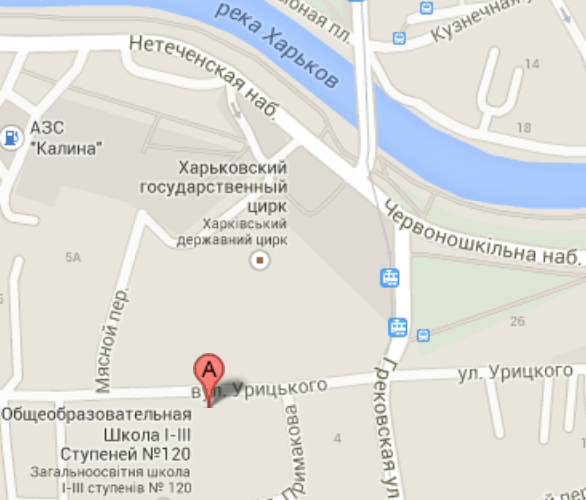 (КАРТА МАГАЗИНА «ВСЕ ДЛЯ ШТОР»  ЗА ЦИРКОМ)ДО ЗУСТРІЧІ НА ЗМАГАННЯХ!1ДІТИ 2 (6-7років)АТЕСТАЦІЯ (пари+соло)W, Ch2ДІТИ 2 (6-7років)ДЕБЮТ (соло)W, Ch, J3ДІТИ 2 (6-7років)ДЕБЮТ (пари)W, Ch, J4ДІТИ 2 (6-7років)"Н" клас  (соло)W, Ch, J5ДІТИ 2 (6-7років)"Н" клас (пари)W, Ch, J6ДІТИ 2 (6-7років)"Е" клас (соло)3 St/3 La7ДІТИ 2 (6-7років)"Е" клас (пари)3 St/3 La8ДІТИ 2 (6-7років)"D" клас  (соло)4 St/4 La9ДІТИ 2 (6-7років)"D" клас  (пари)4 St/4 La10ЮНІОРИ 1+2 (12-15років) *АТЕСТАЦІЯ (пари+соло)W, Ch11ЮНІОРИ 1+2 (12-15років) *ДЕБЮТ (соло)W, Ch, J12ЮНІОРИ 1+2 (12-15років) *ДЕБЮТ (пари)W, Ch, J13ЮНІОРИ 1+2 (12-15років) *"Н" клас  (соло)W, Ch, J14ЮНІОРИ 1+2 (12-15років) "Н" клас (пари)W, Q,Ch, J15ЮНІОРИ 1+2 (12-15років) "Е" клас  (соло)3 St/3 La16ЮНІОРИ 1+2 (12-15років) "D" клас  (соло)4 St/4 La17ЮНІОРИ 1+2 (12-15років) "С" клас  (соло)5 St/5 La18ДІТИ 1 (3-5років)АТЕСТАЦІЯ (пари+соло)W, Ch19ДІТИ 1 (3-5років)ДЕБЮТ (пари+соло)W, Ch, J20ЮВЕНАЛИ 1 (8-9 років)АТЕСТАЦІЯ (пари+соло)W, Ch21ЮВЕНАЛИ 2 (10-11 років)АТЕСТАЦІЯ (пари+соло)W, Ch22ЮВЕНАЛИ 1 (8-9 років)ДЕБЮТ (соло)W, Ch, J23ЮВЕНАЛИ 2 (10-11 років)ДЕБЮТ (соло)W, Ch, J24ЮВЕНАЛИ 1 (8-9 років)ДЕБЮТ (пари)W, Ch, J25ЮВЕНАЛИ 2 (10-11 років)ДЕБЮТ (пари)W, Ch, J26ЮВЕНАЛИ 1 СОЛО (8-9 років)"Н" клас леді и джент.W, Ch, J27ЮВЕНАЛИ 2 СОЛО (10-11 років)"Н" клас леді и джент.W, Ch, J28ЮВЕНАЛИ 1 СОЛО (8-9 років)"Е" клас леді и джент.3 St/3 La29ЮВЕНАЛИ 2 СОЛО (10-11 років)"Е"  клас леді и джент.3 St/3 La30ЮВЕНАЛИ 1+2 СОЛО (8-11років)"D" клас леді и джент.4 St/4 La31ЮВЕНАЛИ 1 (8-9 років)"Н" класW, Q, Ch, J32ЮВЕНАЛИ 2 (10-11 років)"Н" класW,Q, Ch, J33ЮВЕНАЛИ 1 (8-9 років)"Е" клас3 St/3 La34ЮВЕНАЛИ 2 (10-11 років)"Е" клас3 St/3 La35ЮВЕНАЛИ 1 (8-9 років)"D" клас4 St/4 La36ЮВЕНАЛИ 2 (10-11 років)"D" клас4 St/4 La37ЮВЕНАЛИ 1 (8-9 років) Кубок м.ХарковаРЕЙТИНГ5 St38ЮВЕНАЛИ 2 (10-11 років) Кубок м.ХарковаРЕЙТИНГ5 St39ЮВЕНАЛИ 1 (8-9 років)   Кубок Харківської областіРЕЙТИНГ5 La40ЮВЕНАЛИ 2 (10-11 років) Чемпіонат УкраїниРЕЙТИНГ5 La41ЮНІОРИ 1 (12-13років)"Е" клас3 St/3 La42ЮНИОРЫ 2 (14-15років)"Е" клас3 St/3 La43ЮНІОРИ 1 (12-13років)"D" клас4 St/4 La44ЮНИОРЫ 2 (14-15років)"D" клас4 St/4 La45ЮНІОРИ 1 (12-13років)"С" клас5 St/5 La46ЮНИОРЫ 2 (14-15років)"С" клас5 St/5 La47ЮНІОРИ 1 (12-13років)  Кубок  Харківської областіРЕЙТИНГ5 La48ЮНИОРЫ 2 (14-15років)  Чемпіонат УкраїниРЕЙТИНГ5 La49ЮНІОРИ 1 (12-13років)  Кубок  м.ХарковаРЕЙТИНГ5 St50ЮНИОРЫ 2 (14-15років)  Кубок  м.ХарковаРЕЙТИНГ5 St51МОЛОДЬ 1+2 «Е» (16-20 років)"Е" клас3 St/3 La52МОЛОДЬ 1+2 «D» (16-20 років)"D" клас ФРИСТАЙЛ4 St/4 La53МОЛОДЬ 1+2 «C» (16-20 років)"С" клас5 St/5 La54МОЛОДЬ  1 (16-18 років) Кубок м.ХарковаРЕЙТИНГ5 St55МОЛОДЬ  2 (19-20 років)  Кубок м.ХарковаРЕЙТИНГ5 St56МОЛОДЬ  1 (16-18 років)  Кубок  Харківської областіРЕЙТИНГ5 La57МОЛОДЬ  2 (19-20 років)  Кубок  Харківської областіРЕЙТИНГ5 La58ДОРОСЛІ (21 років та ст.)"Е" класс5 St/5 La59ДОРОСЛІ (21 років та ст.)"D" класс ФРИСТАЙЛ5 St/5 La60ДОРОСЛІ (21 років та ст.)"С+B" класс5 St/5 La61ДОРОСЛІ (21 років та ст.)  Кубок м.ХарковаРЕЙТИНГ5 St62ДОРОСЛІ (21 років та ст.)  Кубок УкраїниРЕЙТИНГ5 La